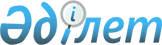 О внесении изменения в постановление акимата Осакаровского района от 26 ноября 2021 года № 81/03 "Об определении и утверждении мест размещения нестационарных торговых объектов на территории Осакаровского района"Постановление акимата Осакаровского района Карагандинской области от 8 сентября 2022 года № 77/01. Зарегистрировано в Министерстве юстиции Республики Казахстан 13 сентября 2022 года № 29544
      ПОСТАНОВЛЯЕТ:
      1. Внести в постановление акимата Осакаровского района от 26 ноября 2021 года № 81/03 "Об определении и утверждении мест размещения нестационарных торговых объектов на территории Осакаровского района" (зарегистрировано в Реестре государственной регистрации нормативных правовых актов № 25565) следующее изменение:
      приложение изложить в новой редакции согласно приложению к настоящему постановлению.
      2. Контроль за исполнением настоящего постановления возложить на курирующего заместителя акима района.
      3. Настоящее постановление вводится в действие по истечении десяти календарных дней после дня его первого официального опубликования. Места размещения нестационарных торговых объектов на территории Осакаровского района
					© 2012. РГП на ПХВ «Институт законодательства и правовой информации Республики Казахстан» Министерства юстиции Республики Казахстан
				
      Аким Осакаровского района

Н. Кобжанов
Приложение
к постановлению
акимата Осакаровского
района
от 8 сентября 2022 года
№ 77/01Приложение к постановлению
акимата Осакаровского района
от 26 ноября 2021 года № 81/03
№
Месторасположение 
Занимаемая площадь (квадратный метр)
Период осуществления торговой деятельности
Сфера деятельности
Близлежащая инфраструктура (торговые объекты, в которых реализуется схожий ассортимент товаров, а также объекты общественного питания)
1.
поселок Осакаровка, улица Сельхозснабская, напротив магазина "Автозапчасти" 
400
5 лет
Реализация сельскохозяйственной продукции
Магазин "Барс"
2.
поселок Осакаровка, улица Достык, 38, от дороги до ограждения потребительского кооператива "Ишим"
160
5 лет
Реализация сельскохозяйственной продукции
Потребительский кооператив "Ишим"
3.
Трудовой сельский округ, село Трудовое, улица Юбилейная, 9, напротив сельского клуба
20
5 лет
Реализация сельскохозяйственной продукции
Торговые объекты, в которых реализуется схожий ассортимент товаров, а также объекты общественного питания отсутствуют
4.
сельский округ Жансары, село Аманконыр, улица Бейбітшілік, справа от жилого дома 9
20
5 лет
Реализация сельскохозяйственной продукции
Торговые объекты, в которых реализуется схожий ассортимент товаров, а также объекты общественного питания отсутствуют
5.
сельский округ Карагайлы, село Карагайлы, улица Кооперативная, 29, напротив магазина "Олжас"
10
5 лет
Смешанная торговля (одежда, обувь, текстиль)
Магазин "Олжас"
6.
сельский округ Акбулак, село Акбулак, улица Центральная, напротив строительного магазина "Мастер"
20
5 лет
Реализация сельскохозяйственной продукции
Магазин "Асем", магазин "Горячий хлеб"
7.
сельский округ Есиль, село Есиль, улица Литвинская, слева от магазина "Ишим"
12
5 лет
Реализация продовольственной и непродовольственной продукции
Магазин "Ишим"
8.
сельский округ Есиль, село Колхозное, улица Советская, справа от магазина "Дарья"
9
5 лет
Реализация продовольственной и непродовольственной продукции
Магазин "Дарья"
9.
Родниковский сельский округ, село Родниковское, улица Целинная, напротив жилого дома 21
30
5 лет
Реализация сельскохозяйственной продукции
Магазин "Әлем"
10.
сельский округ Сункар, село Сункар, улица Кирова, справа от магазина "Ирина"
50
5 лет
Реализация сельскохозяйственной, продовольственной и непродовольственной продукции
Магазин "Ирина", магазин индивидуального предпринимателя "Костелей"
11.
Шидертинский сельский округ, село Шидерты, улица Строительная, напротив магазина "У Раисы"
20
5 лет
Реализация сельскохозяйственной продукции
Торговые объекты, в которых реализуется схожий ассортимент товаров, а также объекты общественного питания отсутствуют
12.
Садовый сельский округ, село Садовое, улица Целинная, справа от магазина "Маяк"
40
5 лет
Реализация продовольственной и непродовольственной продукции
Магазин "Маяк"
13.
сельский округ Сарыозек, село Сарыозек, улица Центральная, справа от магазина "Ақжолтай"
20
5 лет
Реализация сельскохозяйственной продукции
Магазин "Ақжолтай"
14.
Озерный сельский округ, село Озерное, улица Центральная, 13
20
5 лет
Реализация сельскохозяйственной продукции
Магазин "Чайка"
15.
поселок Молодежный, пересечение улиц Транспортная и Мира, напротив здания пожарной части
356
5 лет
Реализация сельскохозяйственной продукции
Торговые объекты, в которых реализуется схожий ассортимент товаров, а также объекты общественного питания отсутствуют